Extended Hours Places at Freshfield Nursery School Sept 23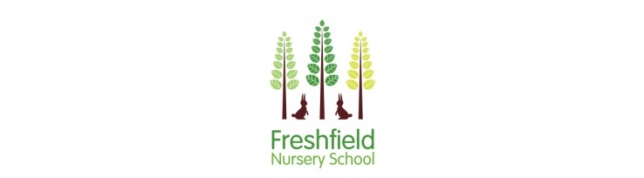 Contract, Booking Form and Terms and ConditionsPlease complete, sign and return to schoolPlease see overleaf our terms and conditions and to signTerms and Conditions30 Hours FundingParents eligible for the 30 hours offer (whether claiming for the whole 30 hours or part extended hours as above) will provide school with an eligibility code which will be checked on a termly basis.  We also require NI numbers and DOBs for parent(s). Eligibility codes must be renewed on a termly basis by the parent and if the parent ceases to meet the 30 hours’ criteria they will continue to receive funding only for the ‘grace period’. Any hours over the 30 hours incur a cost at the rate of £6.50 per hour, paid half termly in advance.Parents who are not eligible for the 30 hours can request extended hours at a cost of £6.50 per hour, payable half termly and in advance.Breakfast club is charged at £4.25 per session.  Regrettably, non-payment will result in the place being rescinded immediately. Once you have booked and paid for a place, the fee is non-refundable. Absence/holiday weeks are still payable.  Sickness absences are still payable.  Long term absence or absence due to hospitalisation must be reported to the Headteacher. I understand and agree to Freshfield Nursery School’s Bad Debt Policy and Procedures displayed on the website www.freshfield.stockport.sch.uk/policiesPayment can be made in cash or cheque payable to Freshfield Nursery School, card or PayPal payment via Parentmail Parentpay facility and via online banking.  We can accept payments via your company’s childcare voucher scheme.  Further details can be found http://www.hmrc.gov.uk/calcs/ccin.htmI authorise Stockport Council to exchange information I have provided with my child’s EY providers, other local authorities if my address is outside of Stockport and the DfE (Department for Education).I authorise Stockport Council to exchange information about my child’s take up of the entitlement.I authorise Stockport Council to check my eligibility for 2-Year-Old Funding/30 hours’ childcare/DAF/Deprivation/Early Years Pupil Premium/Free School Meals as required, enabling the appropriate funding streams to be paid to my Early Years Provider. I understand that I cannot claim more than 1,140 hours per year and a weekly max of 30 hours (if eligible) or across more than 2 sites.I understand that Early Years Providers and the Local Authority are bound by the Data Protection Act 2018 and will not reveal information held on my child to a third party unless the law allows us to. For further information about how the LA and/or DfE store and use this data please go to the following websites: https://ico.org.uk/for-organisations/guide-to-data-protection/principle-3-adequacy/ https://www.stockport.gov.uk/privacy-notices/stockport-family-early-years Child’s NameChild’s NameChild’s NameChild’s NameChild’s NameChild’s NameChild’s Date of BirthChild’s Date of BirthChild’s Date of BirthChild’s Date of BirthChild’s Date of BirthChild’s Date of Birth////////Child’s Usual Session e.g.   MTW/WTF/30 hoursChild’s Usual Session e.g.   MTW/WTF/30 hoursChild’s Usual Session e.g.   MTW/WTF/30 hoursChild’s Usual Session e.g.   MTW/WTF/30 hoursChild’s Usual Session e.g.   MTW/WTF/30 hoursChild’s Usual Session e.g.   MTW/WTF/30 hoursPlease give us details of the extended hours you are requesting:e.g. Wednesdays PM, Friday PM, After School Club Please give us details of the extended hours you are requesting:e.g. Wednesdays PM, Friday PM, After School Club Please give us details of the extended hours you are requesting:e.g. Wednesdays PM, Friday PM, After School Club Please give us details of the extended hours you are requesting:e.g. Wednesdays PM, Friday PM, After School Club Please give us details of the extended hours you are requesting:e.g. Wednesdays PM, Friday PM, After School Club Please give us details of the extended hours you are requesting:e.g. Wednesdays PM, Friday PM, After School Club Days of week (Please select)Days of week (Please select)Days of week (Please select)Days of week (Please select)Days of week (Please select)Days of week (Please select)MonMonMonMonMonMonTuesTuesTuesTuesTuesTuesTuesTuesWedWedWedWedWedWedWedWedThursThursThursThursThursThursFriFriFriFriFriFriBreakfast Club 8.00 am to 8.30 am - £4.25 per sessionBreakfast Club 8.00 am to 8.30 am - £4.25 per sessionBreakfast Club 8.00 am to 8.30 am - £4.25 per sessionBreakfast Club 8.00 am to 8.30 am - £4.25 per sessionBreakfast Club 8.00 am to 8.30 am - £4.25 per sessionBreakfast Club 8.00 am to 8.30 am - £4.25 per sessionAfter school club 2.30 pm to 3.30 pm - £6.50 per hourAfter school club 2.30 pm to 3.30 pm - £6.50 per hourAfter school club 2.30 pm to 3.30 pm - £6.50 per hourAfter school club 2.30 pm to 3.30 pm - £6.50 per hourAfter school club 2.30 pm to 3.30 pm - £6.50 per hourAfter school club 2.30 pm to 3.30 pm - £6.50 per hourAfter School club 3.30 pm to 4.45 pm - £6.50 per sessionAfter School club 3.30 pm to 4.45 pm - £6.50 per sessionAfter School club 3.30 pm to 4.45 pm - £6.50 per sessionAfter School club 3.30 pm to 4.45 pm - £6.50 per sessionAfter School club 3.30 pm to 4.45 pm - £6.50 per sessionAfter School club 3.30 pm to 4.45 pm - £6.50 per sessionEligibility CodeIf funding additional hours through 30 hours fundingEligibility CodeIf funding additional hours through 30 hours fundingEligibility CodeIf funding additional hours through 30 hours fundingEligibility CodeIf funding additional hours through 30 hours fundingEligibility CodeIf funding additional hours through 30 hours fundingEligibility CodeIf funding additional hours through 30 hours funding30 hours funding -  parents’ detailsPlease note the parent details you supply MUST be the parent who created the childcare services account on the HMRC website.Parent’s NI numberParent’s NI numberParent’s NI numberParent’s NI numberParent’s NI numberParent’s NI numberParent’s NI numberParent’s NI numberParent’s NI numberParent’s NI numberParent’s NI numberParent’s NI numberParent’s NI numberParent’s NI numberParent’s NI numberParent’s DOBParent’s DOBParent’s DOBParent’s DOBParent’s DOBParent’s DOBParent’s DOBParent’s DOBParent’s DOBParent’s DOBParent’s DOBParent’s DOBParent’s DOBParent’s DOBParent’s DOBParent’s DOBParent’s DOBParent’s DOBParent’s DOBParent’s DOBParent’s DOBParent’s DOBParent’s DOBParent’s DOBName parent 1/Carer 1/////Paid For HoursPaid For HoursPaid For HoursPaid For HoursPaid For HoursPaid For HoursPaid For HoursPaid For HoursPaid For HoursPaid For HoursPaid For HoursPaid For HoursPaid For HoursPaid For HoursPaid For HoursPaid For HoursPaid For HoursPaid For HoursPaid For HoursPaid For HoursPaid For HoursPaid For HoursPaid For HoursPaid For HoursPaid For HoursPaid For HoursPaid For HoursPaid For HoursPaid For HoursPaid For HoursPaid For HoursPaid For HoursPaid For HoursPaid For HoursPaid For HoursPaid For HoursPaid For HoursPaid For HoursPaid For HoursPaid For HoursI am not eligible for extra funding via 30 hours and will be paying for the extra hours.                                                                          (please tick if applicable)I am not eligible for extra funding via 30 hours and will be paying for the extra hours.                                                                          (please tick if applicable)I am not eligible for extra funding via 30 hours and will be paying for the extra hours.                                                                          (please tick if applicable)I am not eligible for extra funding via 30 hours and will be paying for the extra hours.                                                                          (please tick if applicable)I am not eligible for extra funding via 30 hours and will be paying for the extra hours.                                                                          (please tick if applicable)I am not eligible for extra funding via 30 hours and will be paying for the extra hours.                                                                          (please tick if applicable)I am not eligible for extra funding via 30 hours and will be paying for the extra hours.                                                                          (please tick if applicable)I am not eligible for extra funding via 30 hours and will be paying for the extra hours.                                                                          (please tick if applicable)I am not eligible for extra funding via 30 hours and will be paying for the extra hours.                                                                          (please tick if applicable)I am not eligible for extra funding via 30 hours and will be paying for the extra hours.                                                                          (please tick if applicable)I am not eligible for extra funding via 30 hours and will be paying for the extra hours.                                                                          (please tick if applicable)I am not eligible for extra funding via 30 hours and will be paying for the extra hours.                                                                          (please tick if applicable)I am not eligible for extra funding via 30 hours and will be paying for the extra hours.                                                                          (please tick if applicable)I am not eligible for extra funding via 30 hours and will be paying for the extra hours.                                                                          (please tick if applicable)I am not eligible for extra funding via 30 hours and will be paying for the extra hours.                                                                          (please tick if applicable)I am not eligible for extra funding via 30 hours and will be paying for the extra hours.                                                                          (please tick if applicable)I am not eligible for extra funding via 30 hours and will be paying for the extra hours.                                                                          (please tick if applicable)I am not eligible for extra funding via 30 hours and will be paying for the extra hours.                                                                          (please tick if applicable)I am not eligible for extra funding via 30 hours and will be paying for the extra hours.                                                                          (please tick if applicable)Number of paid hours per week requestingNumber of paid hours per week requestingNumber of paid hours per week requestingNumber of paid hours per week requestingNumber of paid hours per week requestingNumber of paid hours per week requestingNumber of paid hours per week requestingNumber of paid hours per week requestingNumber of paid hours per week requestingNumber of paid hours per week requestingNumber of paid hours per week requestingNumber of paid hours per week requestingNumber of paid hours per week requestingNumber of paid hours per week requestingNumber of paid hours per week requestingNumber of paid hours per week requestingNumber of paid hours per week requestingNumber of paid hours per week requestingNumber of paid hours per week requestingAmendments to Funded Hours Claimed through 30 hours FundingAll funded hours’ bookings are for at least one full term in advance.Cancellations must be made 2 weeks before the end of a full term.Amendments to ‘Paid For’ HoursBookings must be made for at least one half term.We do not accept adhoc requests except in emergencies.Amendments to ‘paid for’ hours must be requested at least 2 weeks before the end of a half term.Extended hours Available at FreshfieldExtended hours Available at FreshfieldCosts30 hours placesMon to Fri 8.30am – 2.30pm/Tues to Thurs 8am-3.30pm/Mon to Thurs 8am-3.30pm30 hours funding initiative or ‘paid for’Breakfast club8 am to 8.30 am daily£4.25 per session including breakfast Wednesday or Friday care11.30 am to 2.30 pm or to 3.30 pm Wednesdays or Fridays£6.50 per hourAfter School Club2.30 pm to 3.30 pm£6.50 per sessionAfter School Club3.30 pm to 4.45 pm£6.50 per sessionOther HoursPlease enquire direct to school£6.50 per hourOffice use only:Code checked dates:                                                  Eligible Yes/NoPlease ensure this section is completed and signedPlease ensure this section is completed and signedPlease ensure this section is completed and signedPlease ensure this section is completed and signedI confirm the details stated on this form are correct and I agree to the terms and conditions of this contract. (please tick as appropriate)I confirm the details stated on this form are correct and I agree to the terms and conditions of this contract. (please tick as appropriate)I AgreeI Do not agreeI confirm the details stated on this form are correct and I agree to the terms and conditions of this contract. (please tick as appropriate)I confirm the details stated on this form are correct and I agree to the terms and conditions of this contract. (please tick as appropriate)I authorise Stockport Council to check my eligibility of the 30 hours’ childcare as required, enabling the appropriate funding streams to be paid to my early years’ provider.(please tick as appropriate)I authorise Stockport Council to check my eligibility of the 30 hours’ childcare as required, enabling the appropriate funding streams to be paid to my early years’ provider.(please tick as appropriate)I AgreeI Do not agreeI authorise Stockport Council to check my eligibility of the 30 hours’ childcare as required, enabling the appropriate funding streams to be paid to my early years’ provider.(please tick as appropriate)I authorise Stockport Council to check my eligibility of the 30 hours’ childcare as required, enabling the appropriate funding streams to be paid to my early years’ provider.(please tick as appropriate)Name (PRINT)SignatureDateDate